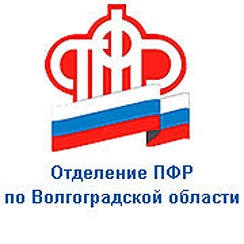                                                  ПРЕСС-СЛУЖБА             ГОСУДАРСТВЕННОГО УЧРЕЖДЕНИЯ – ОТДЕЛЕНИЯ      ПЕНСИОННОГО ФОНДА РФ ПО ВОЛГОГРАДСКОЙ ОБЛАСТИОфициальный сайт Отделения ПФР по Волгоградской области – pfr.gov.ruПФР и общественная организация  «Многодетный Волгоград»  обсудили важнейшие вопросы назначения выплат на детей 8-17 лет	В рамках кампании по новым выплатам семьям с детьми от 8 до 17 лет в отделении Пенсионного фонда по Волгоградской области состоялся прямой эфир в социальной сети «ВКонтакте» с участием заместителя управляющего отделением ПФР по Волгоградской области Натальей Магилиной и исполнительного директора общественной организации «Многодетный Волгоград» Анной Апаковой. 	Прошёл месяц со старта приёма заявлений на новое пособие для детей 8-17 лет.  За этот непродолжительный период родители почти 60 тысяч волгоградских детей получили выплату. 	В рамках живого диалога участники эфира обсудили вопросы, касающиеся правильного заполнения заявления, в том числе, какие «галочки» обязательно нужно проставлять. Рассмотрели случаи, когда заявителям необходимо лично донести подтверждающие  документы, которые отсутствуют в доступе Пенсионного фонда, а какие Отделение ПФР самостоятельно запросит через систему межведомственного взаимодействия. 	Также в ходе беседы были затронуты как вопросы общего характера (сроки рассмотрения заявления и перечисления средств, что такое «правило нулевого дохода» и как оно работает, имущественный ценз), так и отдельные случаи из уже сложившейся практики  приёма заявлений. Обсудили участники и часто допускаемые ошибки заявителей  и способы, как их избежать.	Напоминаем: подробную информацию о новом пособии на детей от 8 до 17 лет для семей с небольшим доходом можно посмотреть в специальном разделе на сайте ПФР: https://pfr.gov.ru/grazhdanam/8_to_17_years. 